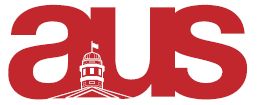 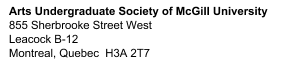 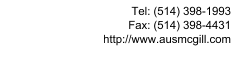 Motion to Amend the Constitution of the East Asian Studies Students’ Association (EASSA)Whereas requiring the existence of Executive positions of VP Events, VP Internal, VP Academic Affairs, VP Communications, and VP Fundraiser is not probable with the current participation in departmental elections and the position of VP Fundraiser has not been active for several past terms (ref 6.7), Whereas allowing, but not requiring the existence of the above mentioned Executive positions would allow for the elected council to include only willing participants, and create less pressure on the council to fill in Executive positions no longer necessary (ref 6.7), Whereas social media more accurately represents the online presence of the EASSA (ref 7.8.3),Whereas the EASSA does not have a physical space to host ballots (ref 10.), Whereas opening Executive positions to students who are active in the department without a declared program for the potential candidacy of inactive Executive positions would better serve the needs of the EASSA to fill all necessary Executive positions and better represent student involvement in the department (ref 11.5.1.),Whereas allowing the elected Executive to hold an application process for additional Executive positions would allow for imperative roles to be filled (ref 11.7.), Whereas paper ballots are no longer relevant to the election process and are environmentally damaging (ref 13.6), Whereas making decisions by flipping a coin does not reflect the ability of the Executive to discuss decisions and determine tie-breakers relevant to the importance and nature of the decision being made (ref 14), Be is resolved that the Arts Undergraduate Society approve the proposed amendments to the EASSA constitution. Moved by Rin Astrou, EASSA VP External Laura Gormley, EASSA Co-President